National Nutrition WeekEssay Writing Competition Sponsored by K-FFIG(ILSI India Knowledge Centre on Functional Foods, Immunity and Gut Health)http://www.ilsi-india.org/kffig.htmCandidate Information Form Please Fill this Candidate Information Form and send it by 20th September or earlier, to :Ms. Swati Dogra, Deputy Director, ILSI-India, at: sdogra@ilsi-india.org Name: (Ms. / Mr.)Qualification:College/ Institute:Address:Phone/ Mobile Number:                                                            Email:                            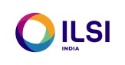 K-FFIG